Our Lady of Peace Catholic Primary and Nursery School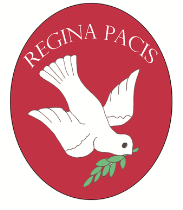 Year 6 Lenten (Spring) Term Topic WebLenten Term 1Lenten Term 2RE (Come and See)SourcesPupils will know and understand the Bible as the story of God’s love, told by the People of God.UnityPupils will know and understand that the Eucharist challenges and enables the Christian family to live and grow in common every day.Death and New LifePupils will know and understand the Church’s seasons of Lent, Holy Week and Easter; the suffering, death and resurrection of Jesus led to new life.EnglishThe children will be learning how to write Discussion Texts around a controversial issue. They will then be writing explanation texts. They will also be developing their reading skills in the areas of selecting and retrieving information; inference and deduction; interpreting information from a text; identifying and commenting on the organisation and structure of texts (including grammar and presentational features).They will continue to revise the grammar and punctuation requirements of the key stage two curriculum       During this half-term, Year 6 will be learning how to write science-fiction stories and non-chronological reports.  For all genres, in both half-terms, we will be following the ‘Talk 4 Writing’ approach.They will also be developing their reading skills in the areas of selecting and retrieving information; inference and deduction; interpreting information from a text; identifying and commenting on the organisation and structure of texts (including grammar and presentational features).They will continue to revise the grammar and punctuation requirements of the key stage two curriculum       MathsNumber: Decimals Identify the value of each digit in numbers given to 3 decimal places and multiply numbers by 10, 100 and 1,000 giving answers up to 3 decimal places. Multiply one-digit numbers with up to 2 decimal places by whole numbers. Use written division methods in cases where the answer has up to 2 decimal places. Solve problems which require answers to be rounded to specified degrees of accuracy. Number: Percentages Solve problems involving the calculation of percentages [for example, of measures and such as 15% of 360] and the use of percentages for comparison. Recall and use equivalences between simple fractions, decimals and percentages including in different contexts.Number: Algebra Use simple formulae Generate and describe linear number sequences. Express missing number problems algebraically. Find pairs of numbers that satisfy an equation with two unknowns. Enumerate possibilities of combinations of two variables. ScienceLiving things and their habitatsPupils will describe how living things are classified into broad groups according to common observable characteristics and based on similarities and differences, including micro-organisms, plants and animals.Pupils will give reasons for classifying plants and animals based on specific characteristics.Evolution and InheritanceRecognise that living things have changed over time and that fossils provide information about living things that inhabited the Earth millions of years ago.Recognise that living things produce offspring of the same kind, but normally offspring vary and are not identical to their parents.Identify how animals and plants are adapted to suit their environment in different ways and that adaptation may lead to evolution.ComputingThe children will be undertaking research, using the internet, to create a project about our science topic ‘living things and their habitats’. The children will also learn about effective ways of searching the internet, online safety and interpreting search results.    The pupils will be using Microsoft ‘Kodu’ to create their own video games. The following computing skills will be covered:Design, write and debug programs that accomplish specific goals.Use sequence, selection, and repetition in programs; work with variables and various forms of input and output.Use logical reasoning to explain how some simple algorithms work and to detect and correct errors in algorithms and programs.History/GeographyVolcanoesThe children will be learning about the geological features of planet earth, in particular how volcanoes are formed, their key features and their impact upon localised populations.Ancient EgyptThe children will be learning about Ancient Egypt’s place in the chronology of world history, the geography of the region (including a study of the River Nile and its importance to the civilisation), the experiences of different people in Ancient Egypt, their faith, beliefs and customs.ArtDesign and TechnologyA Healthy DietThe pupils will learn about and apply the principles of a healthy and varied diet. They will  cook savoury dishes so that they are able to feed themselves and others a healthy and varied dietClay ConstructionThe children will be designing, creating and evaluating clay pots that reflect the style of Ancient Egypt. They will explore different types of containers and consider how they are fit for purpose. The style of pots used by the Ancient Greeks will be examined and applied to their own designs.  MusicJazzThe children will be learning about the musical genre of Jazz. They will listen to  and evaluate a variety of Jazz songs and have the opportunity to participate in a performance. Hip-HopThe children will learn about the origins and development of Hip-Hop. They will listen to and evaluate a variety of songs and have the opportunity to participate in a performance.PE/GamesFootballThe children will be developing their passing, dribbling and shooting skills. They will also be learning the value of teamwork and how to contribute effectively during an organised game.We will be developing gymnastic skills in our P.E. lessons, focusing upon travelling, leaping, balancing and synchronisation.Rounders.The children will be developing their skills of hand to eye co-ordination as well as improving in the key skills of throwing and catching.We will be developing gymnastic skills in our P.E. lessons, focusing upon travelling, leaping, balancing and synchronisation.PSHEThis Term, the children will be learning about relationships.This Term, the children will be learning about relationships.